Управление образования администрации Старооскольского городского округа Белгородской областиМуниципальное бюджетное общеобразовательное учреждение «Средняя общеобразовательная школа № 6» Старооскольского городского округа (МБОУ «СОШ № 6»)ПРИКАЗ«28» апреля 2023 года                                                                № 264         Об организации работы по введениюФедеральных основных общеобразовательных программ    На основании статьи 12 Федерального закона от 29.12.2012 № 273-ФЗ «Об образовании в Российской Федерации», во исполнение приказов Минпросвещения России от 16.11.2022 № 992 «Об утверждении федеральной образовательной программы начального общего образования», от 16.11.2022 № 993 «Об утверждении федеральной образовательной программы основного общего образования», от 23.11.2022 № 1014 «Об утверждении федеральной образовательной программы среднего общего образования», во исполнение приказа министерства образования Белгородской области от 17.04.2023 № 1222 «Об организации работы по введению федеральных основных общеобразовательных программ»ПРИКАЗЫВАЮ:1.Создать рабочую группу по переходу на федеральные образовательные программы начального общего, основного общего и среднего общего образования (далее — рабочая группа) в следующем составе:Руководители группы: Заместители директора Карая Е.А. ФОП НОО, Лазарева Е.А. ФОП ООО, Мальцев П.В. ФОП СОО.Члены рабочей группы: Романова Л.В. (руководитель МО общественно-научных дисциплин)Шадрина Л.В. (руководитель МО естественнонаучного цикла)Галушко О.Г. (руководитель МО иностранных языков)Данилова Л.И. (руководитель МО гуманитарного цикла)Незнамова Ю.А. (руководитель МО учителей начальных классов)Тараненко И.В. (руководитель МО общеразвивающего цикла)Методист Филенко Е.П.2. Утвердить план-график внедрения федеральных образовательных программ начального общего, основного общего и среднего общего образования (далее – ФОП НОО, ООО и СОО) в МБОУ «СОШ № 6» (Приложение).3. Рабочей группе:3.1 выполнить мероприятия согласно плану-графику, утвержденному пунктом 2 настоящего приказа;привлекать при необходимости иных работников МБОУ «СОШ № 6» для выполнения мероприятий плана-графика, утвержденного пунктом 2 настоящего приказа;проводить совещания, консультации и другие действия для выполнения мероприятий плана-графика, утвержденного пунктом 2 настоящего приказа.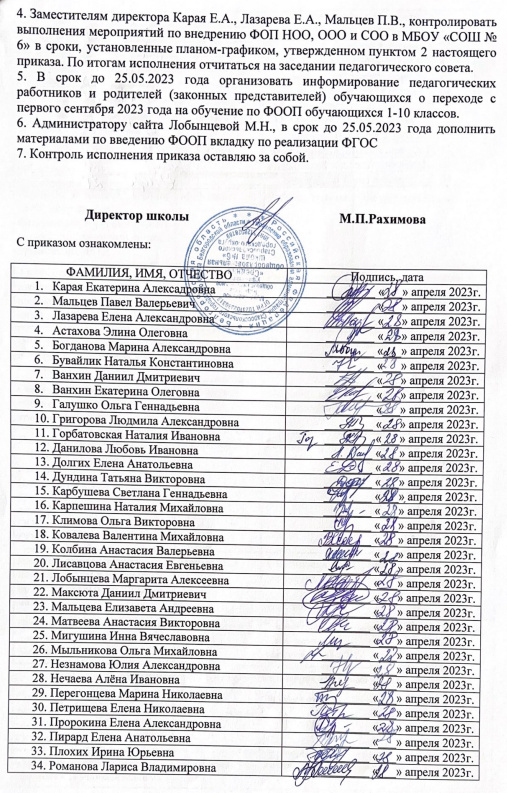 